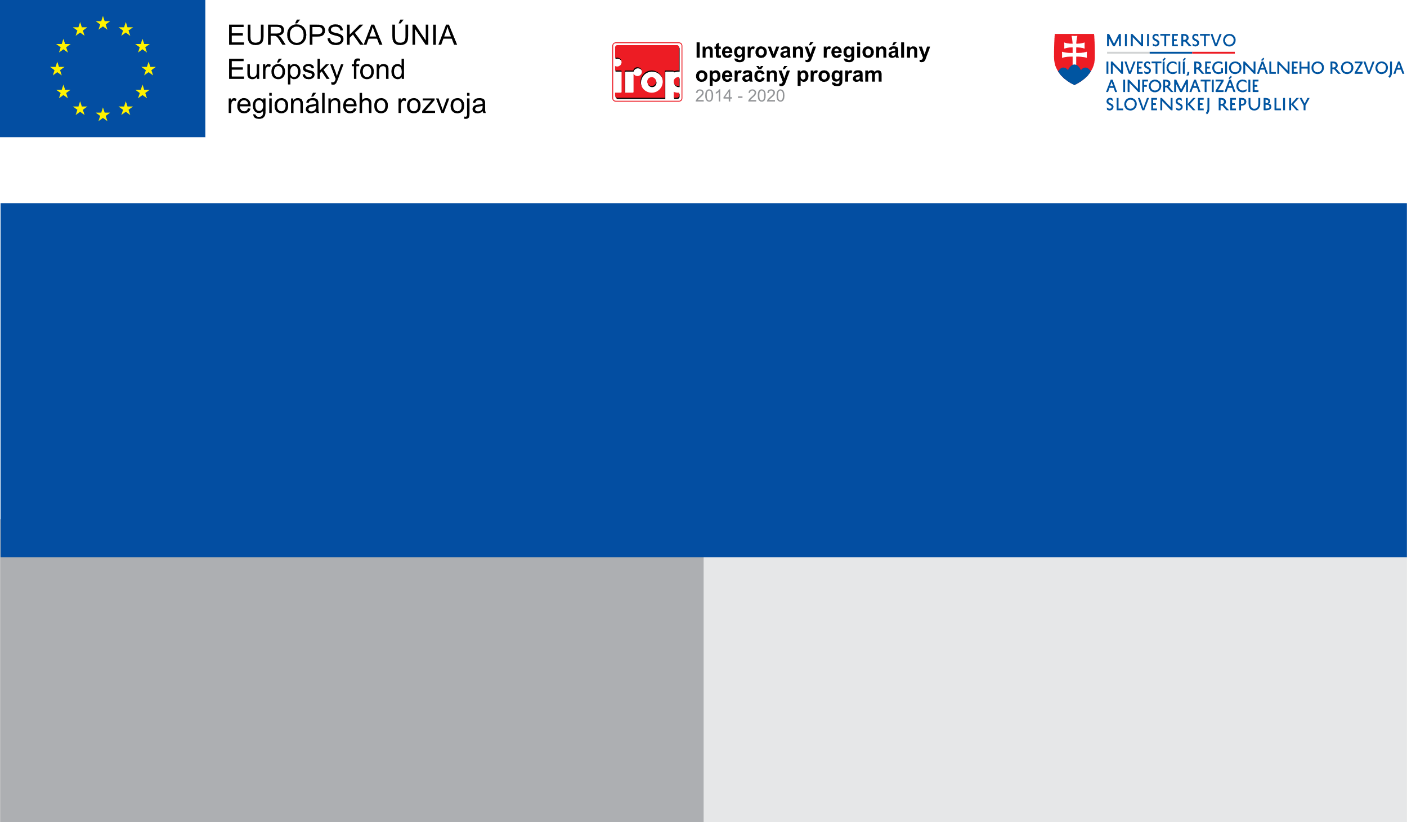 Prijímateľ Obec Ďurčiná Názov projektu:  Zabezpečenie kvalitného predprimárneho vzdelávania v Obci ĎurčináKód projektu:  NFP302021W777Predmetom realizácie projektu je rozšírenie kapacít existujúcej materskej školy v obci Ďurčiná. Vytvorené kapacity pre umiestnenie detí na predprimárne vzdelávanie v našej obci nie sú dostatočné, nakoľko v posledných rokoch sme neboli schopní prijať všetky deti, ktorých rodičia prejavili záujem o umiestnenie do MŠ. Obec Ďurčiná chce uvedenú situáciu riešiť, aby sa zlepšila situácia miestnych komunít – rodín, ktoré nemajú kde umiestňovať svoje deti ale súčasne sa potrebujú zamestnať, aby získaval príjmy pre svoje rodiny. Uvedené má za následok znižovanie kvality života miestneho obyvateľstva a z globálneho pohľadu má situácia vplyv aj na regionálny rozvoj. Cieľ projektu sme si preto zadefinovali: Zvýšenie hrubej zaškolenosti detí materských škôl rozšírením kapacity materskej školy v Obci Ďurčiná. Špecifické ciele projektu sme zadefinovali:1. Rozšírenie kapacity existujúceho objektu MŠ prístavbou a zmenou dispozičného riešenia2. Zriadiť priestory pre vzdelávanie detí s potrebami inkluzívneho vzdelávania3. Obstaranie materiálno-technického vybavenia materskej školy na kvalitné vzdelávanieAktivitami projektu – stavebnými úpravami a prístavbou v existujúcej budove MŠ, zvýšime kapacitu MŠ min. o 13 miest (v prístavbe MŠ vytvoríme miestnosti na sociálne zariadenia, šatne..) a stavebnými úpravami zväčšíme kapacitu jestvujúcich tried tak, že po realizácie tu bude možné umiestniť spolu 48 detí. V samostatnej obecnej budove stavebno-technickými úpravami vytvoríme triedu na inkluzívne vzdelávanie – MŠ bude navštevovať špeciálny pedagógovia (logopéd, psychológ a pod.)., tu sa bude stretávať s deťmi. V areáli MŠ vybudujeme detské ihrisko, škôlku vybavíme moderným vybavením na vzdelávanie ako i zabezpečenie základných potrieb MŠ. Realizáciou projektu dosiahneme nasledovné hodnoty ukazovateľov: Kapacita podporenej školskej infraštruktúry materských škôl dieťa 48Počet podporených materských škôl počet 1Počet renovovaných verejných budov počet 2Podlahová plocha renovovaných verejných budov m2 867,24Počet podporených areálov MŠ počet 1Harmonogram realizácie projektu:Začiatok realizácie hlavných aktivít projektu: 10/2020Ukončenie realizácie hlavných aktivít projektu: 09/2022Rozpočet projektu:Celkové oprávnené výdavky: 174 600,00 EURNenávratný finančný príspevok maximálne: 165 870,00 EUR (ERDF 148 410,00 + štátny rozpočet 17 460,00)Spolufinancovanie obce: 8730,00 EUR.